UPSCMain Test Series & Crash Course - 2018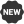 UPSC Admissions 2018 Chennai | Bengaluru | Trivandrum | Trichy | Online Domestic | Online NRIStudents Portal LinkTNPSCMoSJE (Free Coaching for TNPSC) RegistrationGR I  AdmissionsCCSE II (GroupII)Interview Post- Test Series ScheduleBankingBanking - Annanagar | Salem | TrichySSCSSC - CGL - TIER I & IISSC - CGL - TIER I - Mock Test ProgrammeAnnouncements 766 776 6266enquiry@shankarias.inStudents Portal Q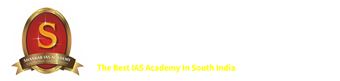 UPSC TNPSC Study Materials News and EventsIAS ParliamentBlogTop of FormBottom of FormUPSC TNPSC Study Materials News and EventsIAS ParliamentBlogMore Top of FormBottom of FormTop UPSC Mains 2018 exam10000+ candidates will write UPSC Mains 2018 exam, are you good enough to stand apart from the crowd?Enrol for an exclusive Mains answer writing session and chisel your answer writing capabilities to the sharpest!Limited Seats! (50 Only)Highlights4 full tests (one for each GS paper)4 mock tests (one for each GS paper)Key points will be mailed and skype based personalised feedback givenQuestion and answer booklet will be mailed a day before the exam.Students to send the scanned PDF of answer sheets on the day of full test2nd August – GS I Full Test (9 am)16th August – GS II Full Test (2 pm)30th August – GS III Full Test (9 am)6th September – GS IV Full Test (2 pm)Key points will be mailed and feedback will be written on the answer sheet, scanned and mailed to the candidate16th September – Mock Test GS I (9 am) and GS II (2 pm)17th September – Mock Test GS III (9 am) and GS IV (2 pm)CLICK HERE TO REGISTER– Coming SoonAdmission OfficeShankar IAS Academy
Door No 18, Old Plot No 109, New Plot No 259,
AL Block, 4th Avenue, Shanthi Colony, 
Annanagar, Chennai ‐ 600040.

Get Directions76677 66266Adyar OfficeNo-2/23, 3rd Cross Street, Padmanabhanagar, Opposite to Sishya School, Adyar
Chennai – 600 020, Tamilnadu

Get Directions044 - 24 41888699621 45999IAS Parliament

TNPSC Thervupettagam© 2016. All rights reservedPowered by Webdrizzle 